Поклонение в Исламе. Часть 1 из 3: Что такое поклонение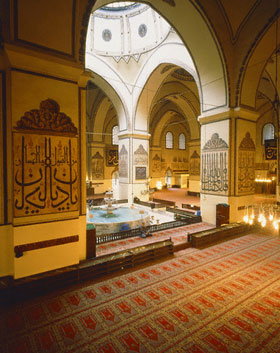 Понятие и цель поклонения в Исламе не похожи ни на одну религию. Оно охватывает мирское и духовное, личное и общественное, душу и тело. Через поклонение познается истинный мусульманин, который  посвящает всю жизнь воле Всевышнего.Поклонение было предписано Богом в каждой религии до Ислама, что говорит о его исключительной важности. Господь говорит в Коране:«Мы направили к каждому народу посланника с призывом: поклоняйтесь Богу…» (Коран, 16:36)Слово «поклонение» имеет много разных определений. Самое распространенное и обобщенное из них дает поклонению следующее определение: поклонением называется всё, что любимо Богу и приближает к Нему, будь то действие души или тела. Оно может включать все, о чем человек думает, намеревается, чувствует, говорит, делает… Также оно охватывает то, что повелел Господь: внешние действия или внутренние: ритуалы, вера, работа, поведение в обществе, собственное поведение…Слова, дела и убеждения, относящиеся к поклонению можно поделить на два вида:1) Строго определенные слова, дела и убеждения.2) Все остальные добрые деяния, поощряемые в жизни мусульманина.Покорность БогуЭто первая ступень поклонения, когда человек, еще только решивший следовать религии Всевышнего, проявляет внешнюю покорность перед Ним и соглашается выполнять самые важные предписания Ислама, отличающие мусульманина. При этом человек соглашается не только соблюдать предписания Ислама, но и намерен отойти от того, что Всевышний запрещает. Поклонение в этом смысле можно было бы определить как всё, во что веришь, чувствуешь или делаешь в качестве покорности перед Богом.В этом смысле поклонение можно также назвать служением Богу, поскольку человек покоряется Богу подобно тому, как раб делает то, что предписывает его господин, и избегает того, что тот запрещает ему. В сущности, все создания – рабы Бога, желают ли они этого или нет, ведь все они – часть созданной Им Вселенной по Его Закону:«И каждый, кто в небесах и на земле, приходит к Милосердному как раб» (Коран 19:93).«Когда всё сущее на небесах и на земле покорно лишь Ему волей или неволей» (Коран 3:83).В отличие от рабства, поклонение должно совершаться с любовью, страхом и почтением. Никакой акт повиновения не считается поклонением, если он не объединяет этих чувств; нужно любить, выражая свою любовь действием, бояться и почитать Того, ради кого действие выполняется.Поэтому здесь важно подчеркнуть, что поклонение – исключительное право Бога. Ислам придерживается строгой формы единобожия и не допускает никакого акта поклонения, направленного к кому-либо другому, кроме Всевышнего. Только один Бог требует нашего повиновения, и именно Он один заслуживает нашей любви. Почитание любого другого божества помимо Него, вне зависимости от того, считают ли их полубогами, пророками, ангелами, святыми или мучениками, или почитание их мощей, статуй или образов, нарушает принцип единобожия, и поклонение им может вывести человека из Ислама. Несмотря на то, что об этих действиях можно сказать, что  святых уважают из-за их ревностной службы Богу, а их изображения почитают как напоминание о них, Ислам не разделяется на прямой и косвенный, а поклонение – на подчинённое и основное. Всё поклонение и все действия почитания, уважения и повиновения должны быть исполнены только одному Всевышнему.Внутренние виды поклоненияКак упомянуто выше, действия поклонения, предписанные Богом, бывают внутренними (в сердце) и внешними (телом). Внутренние виды поклонения затрагивают веру и чувства. Прежде всего, люди обязаны хранить веру в некоторые определённые истины, речь о которых пойдет в статьях о вероубеждении. Вера – основа чувств и дел человека, его действия и чувства являются отражением веры. Если вера человека неправильна или слаба, она никогда не приведет к желательным результатам ни в чувствах, ни в действиях. Например, если человек неправильно полагает, что Бог простит ему грехи только из-за его веры, то такая  вера не будет производить чувства опасения, которое должно присутствовать в сердце, и не заставит человека прекращать грешить, не побудит совершать добрые дела.Господь также предписал нам иметь определенные чувства в наших сердцах, направляя их как к Богу, так и к другим Его созданиям.  Мусульмане должны любить Бога, бояться его, полагаться на Него и уважать Его. Мусульмане также обязаны любить своих собратьев-мусульман, питать к ним чувства милосердия и сострадания, любить справедливость и ненавидеть грех. Всё это - действия внутреннего поклонения, потому что они, в сущности, являются выполнением заповедей Господа, а за их выполнение мусульмане будут вознаграждены.Часть 2 из 3: Внешние виды поклоненияВнешние виды поклоненияЕсли посмотреть на историю религий, мы заметим, что некоторые из них уделяли большое внимание внутренним видам поклонения, частично или абсолютно игнорируя внешние обряды, в то время как другие религии больше сосредотачивались на внешних ритуалах и принижали значение вероубеждения. Как упоминалось ранее, в Исламе нет разделения между внутренним и внешним: внутреннее состояние неразрывно связано с внешним и обязательно должно иметь внешние проявления, а внешние обстоятельства и действия, в свою очередь, имеют внутреннее отражение.  Соответствие между внутренним и внешним состоянием, каждое из которых влияет на другое, существует несомненно. Так, например, все внутренние намерения ведут к соответствующим поступкам и действиям. Или наоборот, можно часто судить о внутреннем мире человека по его внешнему облику.  Человек в отчаянии или опасении имеет определённое выражение лица. И наоборот, если совершить определенные действия, тогда и внутреннее состояние может поменяться.Обряды поклонения, совершаемые ради довольства Бога и выполняемые внешне, – это плоды веры мусульманина. Таким образом, Ислам предписывает людям не только верить сердцем в правдивость его положений, но и требует, чтобы вера в Бога выражалась в делах человека. Чтобы достичь спасения недостаточно просто верить и придерживаться определённых убеждений, но очень важно совершать дела и поступки, соответствующие вере.Всевышний предписал мусульманам соблюдать на протяжении всей своей жизни определённые заповеди, называемые пятью столпами Ислама.  Некоторые из этих действий нужно совершать ежедневно, такие как молитва, другие - ежегодно, как, например, обязательная милостыня и пост в Рамадан, третьи – хотя бы раз в жизни, как хадж. Есть много других обрядов поклонения, предписанных Исламом, помимо этих пяти столпов, одни из которых обязательны, а другие добровольны, но их выполнение оставлено на усмотрение мусульманина.Выполнять эти обряды поклонения нужно строго в соответствии с определённым порядком, но это не значит, что всю религию можно свести к набору неких правил и ритуалов. Все виды поклонения нужно совершать искренне от всего сердца, понимать, что и зачем ты делаешь, чувствовать смирение перед Богом. Действия, выполненные механически или по привычке, производят только роботы, это вовсе не способствует духовному росту.«Благочестие состоит не в том, чтобы вы обращали ваши лица на восток и запад. Но благочестив тот, кто уверовал в Аллаха, в Последний день, в ангелов, в Писание, в пророков, кто раздавал имущество, несмотря на свою любовь к нему, родственникам, сиротам, бедным, путникам и просящим, расходовал его на освобождение рабов, совершал намаз, выплачивал закят, соблюдал договора после их заключения, проявлял терпение в нужде, при болезни и во время сражения. Таковы те, которые правдивы. Таковы богобоязненные» (Коран 2:177).Цель и польза поклоненияВсевышний не нуждается в нашем поклонении. Как известно из Ислама, а также предыдущих религий, поклонение предписывается прежде всего для блага самого человечества, причем как для каждого человека в отдельности, так и для всего общества в целом. Поклонение Богу позволяет заботиться о духовном мире человека, дает силы укреплять и развивать его. Обряды поклонения учат человека любить своего Создателя и чувствовать Его постоянное присутствие. В Коране сказано:«О люди! Поклоняйтесь вашему Господу, Который сотворил вас и тех, кто был до вас, – быть может, вы устрашитесь» (Коран 2:21).Также Всевышний сказал, обращаясь к пророку Мусе:«Поклоняйся же Мне и совершай молитву, чтобы помнить обо Мне» (Коран 20:14).Обряды поклонения помогают вспомнить о Боге, поддерживать связь с Ним. Мусульмане совершают молитву как минимум пять раз в день, дабы поддерживать эту связь. Когда человек обращается с молитвами, просит, восхваляет Бога, читает страницы из Его Откровения (к слову, одно из названий Корана – «Напоминание»[1]), совершая и другие обряды поклонения в течение дня, он ощущает, что могущество и всезнание Аллаха присутствуют с ним всегда.Поклонение также придаёт мусульманину сил для борьбы со злом как внутри себя, так и в окружающем мире, а также укреплению слова Всевышнего во всем мире. В Коране сказано:«Воистину, намаз оберегает от мерзости и предосудительного» (Коран 29:45).Стоит также отметить, что когда человек в течение дня соблюдает  определенные обряды поклонения, они становятся для него сильным стимулом для того чтобы помнить о цели жизни, о конце всего живого. Память об этом, в свою очередь, помогает людям жить в соответствии с заповедями Бога, совершая добро и избегая зла.Изучая предписания Ислама, мы можем обнаружить, что поклонение оказывает большое влияние и на жизнь всего общества. Все мы понимаем, что человеческое общество состоит из отдельных людей, и если каждый человек станет духовно и нравственно чище, то и все общество также станет лучше. Идеальная ситуация – это когда общество и его представители будут постоянно чувствовать, что Бог видит их, и тогда праведные и добрые поступки станут его неотделимой частью, а грехи и зло будут повержены и недоступны.Кому-то, возможно, покажется, что поклонение и повиновение Богу подобны заключению и рабству. Но на самом деле, поклонение Господу и покорность Ему освобождает человека от любой другой зависимости, рабства и угнетения. Вера освобождает человека от тех оков, которые ему навязывает общество и делает его свободным для служения единственному, кто достоин поклонения - его Истинному Богу. Именно это и есть истинная свобода, которая дает человеку уверенность, безопасность и гармонию.  Быть рабом Бога значит обрести истинный источник свободы.Примечания:[1] Это название упоминается в разных местах Корана, например, в 15:9, 36:11 и других.Часть 3 из 3: Всеохватность поклоненияКак уже было сказано, определение поклонения в Исламе очень обширно, к нему может относиться всё, что человек чувствует, думает, намеревается, говорит и делает. К поклонению относится все, что предписано Богом и может проявляться как внешне, так и внутренне, будь то слова или поступки. Наряду с ритуалами, в поклонение входят и правильные вероубеждения, и работа, и общественная деятельность, и личное поведение, а также многое другое.В Исламе существует классификация дел на три категории: добрые, плохие и нейтральные. Добрыми считаются такие дела, которые соответствуют целям и природе созданного Творцом. Совершение таких дел ведет к гармонии, и уже поэтому они приносят награду совершившему их, ибо с их помощью исчезают конфликты, уменьшается страдание. Следовательно, каждое действие из этой категории становится одним из видов поклонения.Понимание слова «поклонение» в том значении, которое ему придает Ислам, позволяет всей жизни быть постоянным поклонением Богу, служением Ему, пока цель этой жизни - стремление к довольству Всевышнего, а Его довольства можно достичь совершением добрых дел и удержанием от злых. Человек может превратить самые обычные повседневные действия в поклонение Богу, если его намерения будут чистыми и искренне устремленными к довольству Бога. Посланник Аллаха, да благословит его Аллах и приветствует, сказал:«Оказание помощи человеку – это милостыня. Доброе слово - милостыня. Каждый шаг, сделанный на пути к месту выполнения молитвы - милостыня. Удаление препятствия с дороги – милостыня» (Сахих Аль-Бухари).Зарабатывание средств для жизни также может быть формой поклонения.  Однажды сподвижники Пророка Мухаммада увидели человека и были удивлены его тяжёлым трудом. Они посетовали: «Вот если бы он так же много трудился на пути Бога».Услышав их слова, Посланник сказал:«Если он работает, чтобы содержать своих маленьких детей, то его труд - ради Всевышнего. Если он работает, чтобы поддержать пожилых родителей, то его труд - ради Бога. Если он работает, чтобы занять себя и держать свои желания под контролем, то его труд - ради Бога. Но если, наоборот, он делает это, чтобы хвастаться и прославиться, то он работает ради Сатаны» (Аль-Мунзири, Ас-Суюти).Поклонением могут стать даже самые обычные, естественные действия, если они сопровождаются соответствующим намерением. Пророк Мухаммад сказал:«Даже когда кто-либо из вас вступает в интимную близость с женой, он совершает милостыню» (Сахих Муслим).То же самое можно сказано о еде, сне, работе, положительных чертах характера, таких как правдивость, честность, великодушие, храбрость, скромность, - всё это может стать поклонением через искреннее намерение и повиновение Богу от всей души.Чтобы эти мирские дела зачлись как действия поклонения и были вознаграждены, должны быть соблюдены следующие условия:Первое. Действие должно сопровождаться надлежащим намерением.  Пророк Мухаммад сказал:«Все действия оцениваются по намерению, и каждому будет воздано в соответствии с тем, что он намеревался получить» (Сахих аль-Бухари).Второе. Действие должно быть законным само по себе. Если действие запретно, то совершивший его заслуживает наказания. Посланник Бога сказал:«О люди! Поистине, Аллах – Благой, и Он не принимает ничего, кроме благого» (Сахих Муслим).Третье. Должны быть соблюдены предписания Ислама. Не должно быть никакого обмана, притеснения или несправедливости. Посланник Бога сказал:«Обманщик не является одним из нас» (Сахих Муслим).Четвертое. Деятельность не должна препятствовать мусульманину выполнять его религиозные обязанности. В Коране сказано:«О верующие!  Пусть ваше состояние и дети не отвлекают вас от поминания Аллаха» (Коран 63:9).Как мы можем увидеть, понятие поклонения в Исламе вовсе не означает монашества, медитаций или созерцания окружающего мира, в котором Творец создал нас, и поклонение не сводится лишь к простой обрядности и выполнению некоторого набора действий, смысл которых остается непонятным человеку. Наоборот, Ислам объединяет внутреннее и внешнее, учит соблюдать справедливость во всем и вознаграждает справедливых. В этом и состоит всеохватность поклонения, благодаря чему все люди могут осуществить ту цель, ради которой они были созданы. В Коране говорится:«Я сотворил джиннов и людей только для того, чтобы они Мне поклонялись» (Коран 51:56).Люди должны жить не так, как им повелевает их прихоть, не автоматически, не так, как диктуют социальные, политические или академические порядки, а в соответствии с их исконной целью, присущей им, – поклонение Богу.«Обрати свой лик к религии, исповедуя единобожие. Таково врожденное качество, с которым Аллах сотворил людей. Творение Аллаха не подлежит изменению. Такова правая вера, но большинство людей не знают этого» (Коран 30:30).Когда человек живёт, выполняя предписания Господа, оставляя запрещённое Им, и согласовывая каждое своё действие с желанием Бога, то его жизнь с утра и до вечера, со времени рождения до самой смерти превращается в поклонение, за которое он будет вознаграждён. Именно так жили пророки, поскольку Бог говорит:«Скажи: “Поистине, моя молитва, мои обеты, жизнь и смерть принадлежат Аллаху, Господу миров”» (Коран 6:162).Когда достигается это состояние, человек живёт в гармонии с остальной частью мироздания и возвращается к своему естественному состоянию, поскольку все другие создания Творца находятся подсознательно в постоянном поклонении Богу, поскольку Он сказал:«Неужели ты не видишь, что перед Аллахом падают ниц те, кто на небесах и на земле, солнце, луна, звезды, горы, деревья, животные и многие люди…» (Коран 22:18).